Answers for Day 3 and 4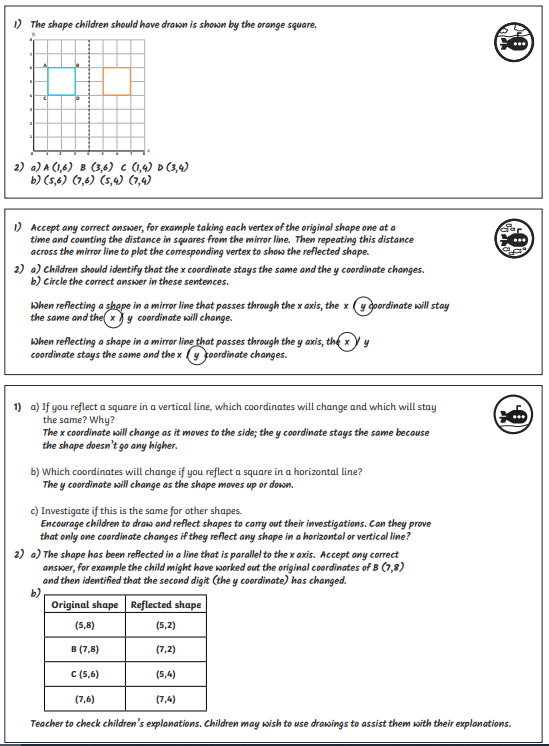 3      Coordinates for D  is:  (8,6); because point D needs to be in a straight line from point B/        Diagonal line from point A